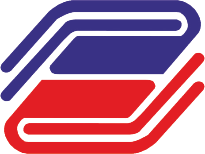 ГОСУДАРСТВЕННЫЙ УНИВЕРСИТЕТ УПРАВЛЕНИЯАннотация образовательной программыАннотация образовательной программыЭКОНОМИКА корпорацийЭКОНОМИКА корпорацийНаправление подготовки и шифрЭкономика 38.03.01 (профиль Экономика предприятий и организаций)Присваиваемая квалификацияБакалавр Форма обученияОчнаяЦелевая аудиторияЛица, имеющие документы о среднем общем/среднем профессиональном/высшем образованииЦели образовательной программыСформировать капитал общекультурных, общепрофессиональных и профессиональных компетенций в области экономики, управления и бизнеса промышленных корпораций на внутреннем и мировых рынках.Формирование и развитие кадрового потенциала экономистов, способных обеспечить устойчивое развитие и конкурентоспособность реального сектора экономики на национальном и международном уровнях.Руководитель программы Волкова Нина Алексеевна, к.э.н., доцент, профессор кафедры международного производственного бизнеса Института отраслевого менеджмента ГУУОсновные факторы конкурентоспособности образовательной программыПрофессорско-преподавательский состав кафедры накопили богатый опыт подготовки управленцев для базовых отраслей народного хозяйства, главным образом промышленного комплекса России.Выпускники кафедры востребованы в крупнейших промышленных корпорациях, имеющих представительства и разветвленную сбытовую сеть в Москве, регионах России и за рубежом.Профессиональная деятельность выпускников связана  с экономикой и управлением в экспортоориентированных холдинговых структурах по производству и оптовой торговле промышленной продукцией как внутри страны, так и на мировом рынке в качестве экономистов, аналитиков, менеджеров.Особенности реализации подготовки по данной образовательной программеОбучение адаптировано к специфике реального сектора экономики, научно-технологическому базису промышленных комплексов, современным формам организации бизнеса глобализационным коммуникациям мировой экономики.Заказчиками являются предприятия реального сектора, поэтому изучение дисциплин адаптировано к промышленным предприятиям.Обучение базируется на широком использовании авторских учебников и учебных пособий, в том числе электронных.Для актуализации образовательной программы привлекаются внешние эксперты с целью формирования компетентных заключений о качестве и содержании подготовки бакалавров.Для подготовки специалистов используется сквозная трехуровневая система: бакалавриат – магистратура – аспирантура для реального сектора экономики.Формирование теоретической и практической базы знаний в области организационно-экономических, производственных, коммерческих и правовых вопросов международного бизнеса промышленных товаров с целью овладения профессиональными компетенциями в этой области.Развитие умений применять полученные знания для решения профессиональных управленческих и производственных задач соответствующего класса.Развитие навыков оперативного и стратегического управления промышленной компанией и умений пользоваться инструментами экономической оценки производственных инновационных проектов. Овладение методами изучения национального и международных рынков, инструментами международного маркетинга, предпринимательства, бизнес-планирования, управления человеческими ресурсами в крупнейших промышленных компаниях.Деловые партнерыОбъединенные машиностроительные заводы (группа «Уралмаш-Ижора» — один из крупнейших в России промышленных холдингов в области тяжёлого машиностроения)Металл-Экспо (международная ежегодная промышленная выставка по металлургии, оборудованию, технологиям и продукции)ЕВРАЗ (международная вертикально-интегрированная металлургическая и горнодобывающая компания)Челябинский трубопрокатный завод (промышленная группа металлургического комплекса России, является одной из крупнейших отечественных компаний-производителей трубной продукции)Северсталь (одна из крупнейших в мире вертикально интегрированных сталелитейных и горнодобывающих компаний)Ростехнологии (государственная корпорация, объединяющая предприятия оборонно-промышленного и гражданских отраслей промышленности)Магнитогорский металлургический комбинат (один из крупнейших мировых производителей стали, занимает лидирующие позиции среди предприятий черной металлургии России)Роснефть (российская государственная нефтегазовая компания, крупнейшая в мире публичная компания по объёму добычи нефти)Свобода (косметическое объединение)Фармстандарт (лидирующая фармацевтическая компания в России, занимающаяся разработкой и производством современных, качественных, доступных лекарственных препаратов)Газпром (глобальная энергетическая компания)Лукойл (одна из крупнейших вертикально интегрированных нефтегазовых компаний в мире)Профессиональные дисциплиныЭкономика корпорацииЭкономика отраслиМеждународное финансирование и кредитованиеЭкономический и финансовый анализ Налоговая и таможенная политикаИнновации в бизнесеКадровая политика корпорацийКорпоративная логистикаКорпоративное планированиеМеждународная торговляМеждународный бизнесСтратегический корпоративный менеджмент